MODÈLE DE TALON DE PAIE MODERNE	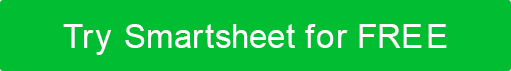 NOM DE L’EMPLOYEUR123 Main Street, City, NY 11101 |  (987) 654-3210 |  webaddress.comNOM DE L’EMPLOYEUR123 Main Street, City, NY 11101 |  (987) 654-3210 |  webaddress.comNOM DE L’EMPLOYEUR123 Main Street, City, NY 11101 |  (987) 654-3210 |  webaddress.comP A Y S T U BPAYER STARTFIN DU PAIEMENTDATE D’ÉMISSIONCOCHEZ NON.P A Y S T U BE M P L O Y E E I N F O R M A T I O NE M P L O Y E E I N F O R M A T I O NE M P L O Y E E I N F O R M A T I O NE M P L O Y E E I N F O R M A T I O NNOM DE L’EMPLOYÉID DE L’EMPLOYÉADRESSEDÉPARTEMENTADRESSEDATE DES AVANTAGESE A R N I N G SE A R N I N G SE A R N I N G SE A R N I N G SE A R N I N G SDESCRIPTION DE LA PAYEHEURESTAUXTOTALCDASALAIRE BRUTSALAIRE BRUTSALAIRE BRUTD E D U C T I O N SD E D U C T I O N SD E D U C T I O N SN E T P A Y DESCRIPTIONQUANTITÉCDATOTALTOTAL DES DÉDUCTIONSP A Y S T U BPAYER STARTFIN DU PAIEMENTDATE D’ÉMISSIONCOCHEZ NON.P A Y S T U BE M P L O Y E E I N F O R M A T I O NE M P L O Y E E I N F O R M A T I O NE M P L O Y E E I N F O R M A T I O NE M P L O Y E E I N F O R M A T I O NNOM DE L’EMPLOYÉID DE L’EMPLOYÉADRESSEDÉPARTEMENTADRESSEDATE DES AVANTAGESE A R N I N G SE A R N I N G SE A R N I N G SE A R N I N G SE A R N I N G SDESCRIPTION DE LA PAYEHEURESTAUXTOTALCDASALAIRE BRUTSALAIRE BRUTSALAIRE BRUTD E D U C T I O N SD E D U C T I O N SD E D U C T I O N SN E T P A Y DESCRIPTIONQUANTITÉCDATOTALTOTAL DES DÉDUCTIONSP A Y S T U BPAYER STARTFIN DU PAIEMENTDATE D’ÉMISSIONCOCHEZ NON.P A Y S T U BE M P L O Y E E I N F O R M A T I O NE M P L O Y E E I N F O R M A T I O NE M P L O Y E E I N F O R M A T I O NE M P L O Y E E I N F O R M A T I O NNOM DE L’EMPLOYÉID DE L’EMPLOYÉADRESSEDÉPARTEMENTADRESSEDATE DES AVANTAGESE A R N I N G SE A R N I N G SE A R N I N G SE A R N I N G SE A R N I N G SDESCRIPTION DE LA PAYEHEURESTAUXTOTALCDASALAIRE BRUTSALAIRE BRUTSALAIRE BRUTD E D U C T I O N SD E D U C T I O N SD E D U C T I O N SN E T P A Y DESCRIPTIONQUANTITÉCDATOTALTOTAL DES DÉDUCTIONSDÉMENTITous les articles, modèles ou informations fournis par Smartsheet sur le site Web sont fournis à titre de référence uniquement. Bien que nous nous efforcions de maintenir les informations à jour et correctes, nous ne faisons aucune déclaration ou garantie d’aucune sorte, expresse ou implicite, quant à l’exhaustivité, l’exactitude, la fiabilité, la pertinence ou la disponibilité en ce qui concerne le site Web ou les informations, articles, modèles ou graphiques connexes contenus sur le site Web. Toute confiance que vous accordez à ces informations est donc strictement à vos propres risques.